Malware or made up cards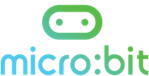 MalwareMade UpBotSpamVirusHadesBugMirandaRootkitCode BlueTrojan HorseTriCKsterWormCryoLockerRansomewareILOVEYOU!MydoomRuptNetFlashbackCaptureAdwareWeMash